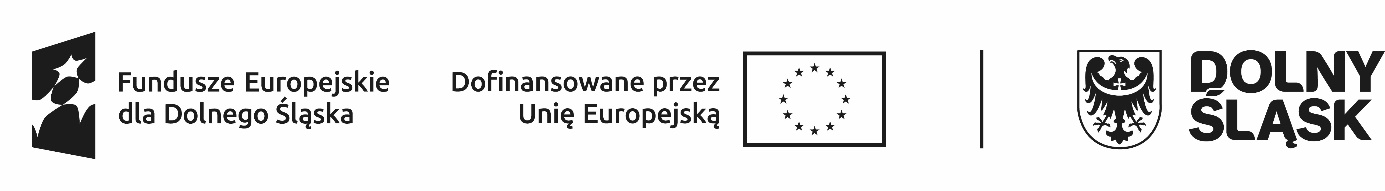                                                                                                                   Jelenia Góra ……………………………………Nazwa Placówki …………………………………………………………………………………………… Dyrektor Szkoły zgodnie z art.35a ustawy z dnia 26 stycznia 1982r.-Karta Nauczyciela(tekst jednolity: Dz.U. 2023 r. poz. 984)Powierza Pani/ Panu……………………………………………Prowadzenie zajęć dodatkowych dla uczniów ……………………………………………………………………………………….(nazwa prowadzonych zajęć )W ramach projektu:,,Wspieramy jeleniogórskich zawodowców” nr FEDS.08.01-IZ.00-0021/23W wymiarze ………………. godzin od miesiąca …………………………. ………r  przez okres realizacji projektu.                                                                                                             ………………………………………………………..                                                                                                                       podpis dyrektora                                                                                                          Wyrażam zgodę na prowadzenie zajęć dla uczniówW ramach projektu:  ,,Wspieramy jeleniogórskich zawodowców” nr FEDS.08.01-IZ.00-0021/23realizowanego przez Miasto Jelenia Góra………………………………………………………………….                                                                                                      Czytelny podpis prowadzącego zajęcia